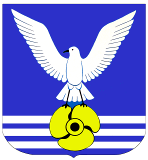 АДМИНИСТРАЦИЯ ГОРОДСКОГО ОКРУГА БОЛЬШОЙ КАМЕНЬ ПОСТАНОВЛЕНИЕПриложение № 1к постановлению администрации городского округа Большой Камень от __________ №______________«Приложение № 3к муниципальной программе «Дороги городского округа Большой Камень» на период 2018-2025 годы РЕСУРСНОЕ ОБЕСПЕЧЕНИЕреализации муниципальной программы  «Дороги городского округа Большой Камень» на 2018-2025 годы за счет средств бюджета городского округа Большой Камень*Принятые сокращения: 	ГРБС – главный распорядитель бюджетных средств					Рз/Пр - раздел, подраздел						ЦСР – целевая статья расходов					ВР – вид расходов».ИНФОРМАЦИЯо ресурсном обеспечении реализации муниципальной программы «Дороги городского округа Большой Камень» на 2018-2025 годы за счет средств бюджета городского округа Большой Камень и прогнозная оценка привлекаемых на реализацию ее целей средств федерального, краевого бюджетов и внебюджетных источниковг. Большой Камень№О внесении изменений в муниципальную программу «Дороги городского округа Большой Камень» на 2018-2025 годы, утвержденную постановлением администрации городского округа  Большой Камень от 28 декабря 2017 года № 1699О внесении изменений в муниципальную программу «Дороги городского округа Большой Камень» на 2018-2025 годы, утвержденную постановлением администрации городского округа  Большой Камень от 28 декабря 2017 года № 1699В целях приведения муниципальной программы «Дороги городского округа Большой Камень» на 2018-2025 годы, утвержденной постановлением администрации городского округа Большой Камень от 28 декабря 2017 года № 1699, в соответствие с решением Думы городского округа Большой Камень от 28 июля 2022 года № 594 «О внесении изменений в решение Думы городского округа Большой Камень от 16 декабря 2021 года № 515 «О бюджете городского округа Большой Камень на 2022 год и плановый период 2023 и 2024 годов», руководствуясь статьей 29 Устава городского округа Большой Камень, администрация городского округа Большой Камень, В целях приведения муниципальной программы «Дороги городского округа Большой Камень» на 2018-2025 годы, утвержденной постановлением администрации городского округа Большой Камень от 28 декабря 2017 года № 1699, в соответствие с решением Думы городского округа Большой Камень от 28 июля 2022 года № 594 «О внесении изменений в решение Думы городского округа Большой Камень от 16 декабря 2021 года № 515 «О бюджете городского округа Большой Камень на 2022 год и плановый период 2023 и 2024 годов», руководствуясь статьей 29 Устава городского округа Большой Камень, администрация городского округа Большой Камень, В целях приведения муниципальной программы «Дороги городского округа Большой Камень» на 2018-2025 годы, утвержденной постановлением администрации городского округа Большой Камень от 28 декабря 2017 года № 1699, в соответствие с решением Думы городского округа Большой Камень от 28 июля 2022 года № 594 «О внесении изменений в решение Думы городского округа Большой Камень от 16 декабря 2021 года № 515 «О бюджете городского округа Большой Камень на 2022 год и плановый период 2023 и 2024 годов», руководствуясь статьей 29 Устава городского округа Большой Камень, администрация городского округа Большой Камень, В целях приведения муниципальной программы «Дороги городского округа Большой Камень» на 2018-2025 годы, утвержденной постановлением администрации городского округа Большой Камень от 28 декабря 2017 года № 1699, в соответствие с решением Думы городского округа Большой Камень от 28 июля 2022 года № 594 «О внесении изменений в решение Думы городского округа Большой Камень от 16 декабря 2021 года № 515 «О бюджете городского округа Большой Камень на 2022 год и плановый период 2023 и 2024 годов», руководствуясь статьей 29 Устава городского округа Большой Камень, администрация городского округа Большой Камень, ПОСТАНОВЛЯЕТ:ПОСТАНОВЛЯЕТ:ПОСТАНОВЛЯЕТ:ПОСТАНОВЛЯЕТ:1. В муниципальную программу «Дороги городского округа Большой Камень» на 2018-2025 годы, утвержденную постановлением администрации городского округа Большой Камень от 28 декабря 2017 года № 1699 (далее – Программа), внести следующие изменения:1.1. В паспорте Программы:- строку «Объем средств бюджета городского округа на финансирование Программы и прогнозная оценка привлекаемых на реализацию ее целей средств федерального бюджета, краевого бюджета, внебюджетных источников» изложить в следующей редакции: 1.2. В абзаце первом раздела VI Программы «РЕСУРСНОЕ ОБЕСПЕЧЕНИЕ РЕАЛИЗАЦИИ ПРОГРАММЫ» цифры «6 083 582,61 тыс. руб.» заменить цифрами «6 533 770,09 тыс. руб.»;1.3. Приложение № 3 к Программе изложить в редакции приложения № 1 к настоящему постановлению;1.4. Приложение № 4 к Программе изложить в редакции приложения № 2 к настоящему постановлению;2. Начальнику управления жизнеобеспечения администрации городского округа Большой Камень В.И. Штефан обеспечить опубликование настоящего постановления в газете «ЗАТО» и размещение на официальном сайте органов местного самоуправления городского округа Большой Камень www.bk.pk.ru в сети «Интернет».3. Настоящее постановление вступает в силу со дня его официального опубликования.1. В муниципальную программу «Дороги городского округа Большой Камень» на 2018-2025 годы, утвержденную постановлением администрации городского округа Большой Камень от 28 декабря 2017 года № 1699 (далее – Программа), внести следующие изменения:1.1. В паспорте Программы:- строку «Объем средств бюджета городского округа на финансирование Программы и прогнозная оценка привлекаемых на реализацию ее целей средств федерального бюджета, краевого бюджета, внебюджетных источников» изложить в следующей редакции: 1.2. В абзаце первом раздела VI Программы «РЕСУРСНОЕ ОБЕСПЕЧЕНИЕ РЕАЛИЗАЦИИ ПРОГРАММЫ» цифры «6 083 582,61 тыс. руб.» заменить цифрами «6 533 770,09 тыс. руб.»;1.3. Приложение № 3 к Программе изложить в редакции приложения № 1 к настоящему постановлению;1.4. Приложение № 4 к Программе изложить в редакции приложения № 2 к настоящему постановлению;2. Начальнику управления жизнеобеспечения администрации городского округа Большой Камень В.И. Штефан обеспечить опубликование настоящего постановления в газете «ЗАТО» и размещение на официальном сайте органов местного самоуправления городского округа Большой Камень www.bk.pk.ru в сети «Интернет».3. Настоящее постановление вступает в силу со дня его официального опубликования.1. В муниципальную программу «Дороги городского округа Большой Камень» на 2018-2025 годы, утвержденную постановлением администрации городского округа Большой Камень от 28 декабря 2017 года № 1699 (далее – Программа), внести следующие изменения:1.1. В паспорте Программы:- строку «Объем средств бюджета городского округа на финансирование Программы и прогнозная оценка привлекаемых на реализацию ее целей средств федерального бюджета, краевого бюджета, внебюджетных источников» изложить в следующей редакции: 1.2. В абзаце первом раздела VI Программы «РЕСУРСНОЕ ОБЕСПЕЧЕНИЕ РЕАЛИЗАЦИИ ПРОГРАММЫ» цифры «6 083 582,61 тыс. руб.» заменить цифрами «6 533 770,09 тыс. руб.»;1.3. Приложение № 3 к Программе изложить в редакции приложения № 1 к настоящему постановлению;1.4. Приложение № 4 к Программе изложить в редакции приложения № 2 к настоящему постановлению;2. Начальнику управления жизнеобеспечения администрации городского округа Большой Камень В.И. Штефан обеспечить опубликование настоящего постановления в газете «ЗАТО» и размещение на официальном сайте органов местного самоуправления городского округа Большой Камень www.bk.pk.ru в сети «Интернет».3. Настоящее постановление вступает в силу со дня его официального опубликования.1. В муниципальную программу «Дороги городского округа Большой Камень» на 2018-2025 годы, утвержденную постановлением администрации городского округа Большой Камень от 28 декабря 2017 года № 1699 (далее – Программа), внести следующие изменения:1.1. В паспорте Программы:- строку «Объем средств бюджета городского округа на финансирование Программы и прогнозная оценка привлекаемых на реализацию ее целей средств федерального бюджета, краевого бюджета, внебюджетных источников» изложить в следующей редакции: 1.2. В абзаце первом раздела VI Программы «РЕСУРСНОЕ ОБЕСПЕЧЕНИЕ РЕАЛИЗАЦИИ ПРОГРАММЫ» цифры «6 083 582,61 тыс. руб.» заменить цифрами «6 533 770,09 тыс. руб.»;1.3. Приложение № 3 к Программе изложить в редакции приложения № 1 к настоящему постановлению;1.4. Приложение № 4 к Программе изложить в редакции приложения № 2 к настоящему постановлению;2. Начальнику управления жизнеобеспечения администрации городского округа Большой Камень В.И. Штефан обеспечить опубликование настоящего постановления в газете «ЗАТО» и размещение на официальном сайте органов местного самоуправления городского округа Большой Камень www.bk.pk.ru в сети «Интернет».3. Настоящее постановление вступает в силу со дня его официального опубликования.Глава городского округаГлава городского округа№  п/пНаименование муниципальной программы, основного мероприятия,мероприятияОтветствен-ный исполнитель, соисполните-лиКод бюджетной классификации Код бюджетной классификации Код бюджетной классификации Код бюджетной классификации Объемы бюджетных ассигнований (тыс. руб.), годы Объемы бюджетных ассигнований (тыс. руб.), годы Объемы бюджетных ассигнований (тыс. руб.), годы Объемы бюджетных ассигнований (тыс. руб.), годы Объемы бюджетных ассигнований (тыс. руб.), годы Объемы бюджетных ассигнований (тыс. руб.), годы Объемы бюджетных ассигнований (тыс. руб.), годы Объемы бюджетных ассигнований (тыс. руб.), годы Объемы бюджетных ассигнований (тыс. руб.), годы №  п/пНаименование муниципальной программы, основного мероприятия,мероприятияОтветствен-ный исполнитель, соисполните-лиГРБСРзЦСРВР20182019202020212022202320242025Всего№  п/пНаименование муниципальной программы, основного мероприятия,мероприятияОтветствен-ный исполнитель, соисполните-лиГРБСПрЦСРВР20182019202020212022202320242025Всего12345678910111213141516Муниципальная  программа«Дороги городского округа Большой Камень» на 2018-2025 годыУправлениежизне-обеспечения902040914 0 00 00000115 194,34101 288,65380 989,77176 039,55273 878,44 66 602,4267 722,09134 092,791 315 808,05Отдельные мероприятия муниципальной программы «Дороги городского округа Большой Камень» на 2018-2025 годыУправлениежизне-обеспечения902040914 9 00 00000115 194,34101 288,65380 989,77176 039,55273 878,44 66 602,4267 722,09134 092,791 315 808,051.Основное мероприятие  Обеспечение сохранности автомобильных дорогУправлениежизне-обеспечения902040914 9 01 00000000102 555,18101 288,65277 294,91155 901,58159 217,4066 602,4267 722,09109 837,931 040 420,161.1.Ремонт автомобильных дорог общего пользования местного значенияУправлениежизне-обеспечения902040914 9 01 203502005 438,199 051,741 857,110,0031 113,790,000,0014 501,0061 961,831.1.Ремонт автомобильных дорог общего пользования местного значенияУправлениежизне-обеспечения9020409149019239020022 191,7817 994,40104 731,3392 114,4150 000,000,000,000,00287 031,921.1.Ремонт автомобильных дорог общего пользования местного значенияУправлениежизне-обеспечения902040914901S23902005 547,95181,761 057,892 848,901 546,390,000,000,0011 182,89902040914 9 01 55052200125 994,440,000,000,000,000,00125 994,441.2.Ремонт дворовых территорий многоквартирных домов и проездов к дворовым территориям многоквартирных домовУправлениежизне-обеспечения902040914 9 01 2066020072,389 304,200,00354,050,000,000,0010 774,9320 505,561.2.Ремонт дворовых территорий многоквартирных домов и проездов к дворовым территориям многоквартирных домовУправлениежизне-обеспечения902040914 90192400 20022 485,2518 950,100,000,0020 000,000,000,000,0061 435,351.2.Ремонт дворовых территорий многоквартирных домов и проездов к дворовым территориям многоквартирных домовУправлениежизне-обеспечения902040914 901S24002005 621,31191,420,000,00618,560,000,000,006 431,291.3.Содержание и текущий ремонт автомобильных дорог местного значения и инженерных сооружений на нихУправлениежизне-обеспечения902040914 9 01 2067020041 198,3245 615,0343 654,1460 584,2255 938,6566 602,4267 722,0984 562,00465 876,872.Основное мероприятие  Развитие транспортной инфраструктурыУправлениежизне-обеспечения902040914 9 02 0000000012 639,160,00103 694,8620 137,96114 661,040,000,0024 254,86275 387,89902040914 9 02 924500000,0018 847,0667 496,150,000,000,0086 343,21902040914 9 02 S245000021,50151,99544,320,000,000,00717,81902040914902 S 23800001 376,900,0018,370,00263,070,000,000,01 658,34902040914902923800005 507,590,003 654,990,0032 620,080,000,000,0041 782,662.1.Обеспечение земельных участков, предоставляемых на бесплатной основе гражданам, имеющим трех и более детей подъездными автомобильными дорогами, проездами к нимУправлениежизне-обеспечения902040914 9 02 204804005 754,670,000,000,00287,710,000,005 000,011 042,382.1.Обеспечение земельных участков, предоставляемых на бесплатной основе гражданам, имеющим трех и более детей подъездными автомобильными дорогами, проездами к нимУправлениежизне-обеспечения902040914902S23804001 376,900,0018,370,00263,070,000,000,01 658,342.1.Обеспечение земельных участков, предоставляемых на бесплатной основе гражданам, имеющим трех и более детей подъездными автомобильными дорогами, проездами к нимУправлениежизне-обеспечения902040914902923804005 507,590,003 654,990,0032 620,080,000,000,0041 782,662.2.Реконструкция автомобильной дороги общего назначения «Пригородная» - 1 этап. Строительство моста № 2Управлениежизне-обеспечения902040914 9 02 400904000,000,000,00600,000.000,000,001 122,001 722,002.2.Реконструкция автомобильной дороги общего назначения «Пригородная» - 1 этап. Строительство моста № 2Управлениежизне-обеспечения902040914 9 02 55058400--99 000,000,000,000,000,00-99 000,00902040914 9 02 55058400--1 000,000,000,000,000,00-1 000,00902040914 9 02 S 2450400--151,99-151902040914 9 02 92450400--18 847,06-18 847,062.3.Реконструкция автомобильной дороги общего назначения «Пригородная» - 2 этап. Реконструкция автомобильной дороги «Пригородная», 4 км, в том числе проектно-изыскательские работыУправлениежизне-обеспечения902040914 9 02 40390400--0,000,002 320,360,000,004 140,646 461,002.3.Реконструкция автомобильной дороги общего назначения «Пригородная» - 2 этап. Реконструкция автомобильной дороги «Пригородная», 4 км, в том числе проектно-изыскательские работыУправлениежизне-обеспечения902040914 9 02 92450400--0,000,009 875,110,000,00-9 875,112.3.Реконструкция автомобильной дороги общего назначения «Пригородная» - 2 этап. Реконструкция автомобильной дороги «Пригородная», 4 км, в том числе проектно-изыскательские работыУправлениежизне-обеспечения902040914 9 02 S2450400--2,550,0079,640,000,00-82,192.4.Реконструкция автомобильной дороги «Первомайская – Новомировская», в том числе проектно-изыскательские работыУправлениежизне-обеспечения902040914 9 02 40300400--0,000,002 166,40--1 855,364 021,762.4.Реконструкция автомобильной дороги «Первомайская – Новомировская», в том числе проектно-изыскательские работыУправлениежизне-обеспечения902040914 9 02 924504000,000,005 705,58---5 705,582.4.Реконструкция автомобильной дороги «Первомайская – Новомировская», в том числе проектно-изыскательские работыУправлениежизне-обеспечения902040914 9 02 S2450400--2,630,0046,01---48,642.5.Строительство автомобильной дороги от строящейся модульно-блочной котельной до Южного мола (1,6 км), в том числе проектно-изыскательские работыУправлениежизне-обеспечения902040914 9 02 403310400---0,000,00,00--0,02.6.Реконструкция автомобильной дороги (от Объездной вдоль микрорайона «Садовый» до строящейся модульно-блочной котельной), 1,5 км, в том числе проектно-изыскательские работы Управлениежизне-обеспечения902040914 9 02 40320400--0,0084,81800,620,00--1 354,712.6.Реконструкция автомобильной дороги (от Объездной вдоль микрорайона «Садовый» до строящейся модульно-блочной котельной), 1,5 км, в том числе проектно-изыскательские работы Управлениежизне-обеспечения902040914 9 02 92450400--0,000,004 067,200,00--4 067,202.6.Реконструкция автомобильной дороги (от Объездной вдоль микрорайона «Садовый» до строящейся модульно-блочной котельной), 1,5 км, в том числе проектно-изыскательские работы Управлениежизне-обеспечения902040914 9 02 S2450400--2,980,0032,800,00--35,782.7.Реконструкция автомобильной дороги ул. Садовая, 0,5 км, в том числе проектно-изыскательские работыУправлениежизне-обеспечения902040914 9 02 40330400--0,0084,811 211,25---1 296,062.7.Реконструкция автомобильной дороги ул. Садовая, 0,5 км, в том числе проектно-изыскательские работыУправлениежизне-обеспечения902040914 9 02 92450400--0,000,002 130,57---0,002.7.Реконструкция автомобильной дороги ул. Садовая, 0,5 км, в том числе проектно-изыскательские работыУправлениежизне-обеспечения902040914 9 02 S2450400--2,250,0017,18---19,432.8.Строительство автомобильной дороги от Объездной до Приморского Комсомола (через Шестой микрорайон), 0,48 км, в том числе проектно-изыскательские работыУправлениежизне-обеспечения902040914 9 02 40340400--0,0084,81608,54---693,352.8.Строительство автомобильной дороги от Объездной до Приморского Комсомола (через Шестой микрорайон), 0,48 км, в том числе проектно-изыскательские работыУправлениежизне-обеспечения902040914 9 02 92450400--0,000,0037 060,55---37 060,552.8.Строительство автомобильной дороги от Объездной до Приморского Комсомола (через Шестой микрорайон), 0,48 км, в том числе проектно-изыскательские работыУправлениежизне-обеспечения902040914 9 02 S2450400--2,150,00298,88---301,032.9.Строительство автомобильной дороги к микрорайону «Нагорный» № 1, (0,31 км), в том числе проектно-изыскательские работыУправлениежизне-обеспечения902040914 9 02 40350400--0,0084,81611,20---696,012.9.Строительство автомобильной дороги к микрорайону «Нагорный» № 1, (0,31 км), в том числе проектно-изыскательские работыУправлениежизне-обеспечения902040914 9 02 92450400--0,000,01 387,31---1 387,312.9.Строительство автомобильной дороги к микрорайону «Нагорный» № 1, (0,31 км), в том числе проектно-изыскательские работыУправлениежизне-обеспечения902040914 9 02 S2450400--1,500,011,19---12,692.10.Строительство автомобильной дороги к микрорайону «Нагорный» № 2, (0,4 км), в том числе проектно-изыскательские работыУправлениежизне-обеспечения902040914 9 02 40360400--0,0030,05613,26---643,312.10.Строительство автомобильной дороги к микрорайону «Нагорный» № 2, (0,4 км), в том числе проектно-изыскательские работыУправлениежизне-обеспечения902040914 9 02 92450400--0,000,001 638,08---1 638,082.10.Строительство автомобильной дороги к микрорайону «Нагорный» № 2, (0,4 км), в том числе проектно-изыскательские работыУправлениежизне-обеспечения902040914 9 02 S2450400--2,000,0013,21---15,212.11.Реконструкция автомобильных дорог (ул. Лебедева, ул. Гагарина, ул. Приморского Комсомола, ул. Аллея Труда от К.Маркса до ул. Гагарина, ул. Маслакова), 6,54 км, в том числе проектно-изыскательские работыУправлениежизне-обеспечения902040914 9 02 40370400--0,0084,812 838,960,000,002 437,525 361,292.11.Реконструкция автомобильных дорог (ул. Лебедева, ул. Гагарина, ул. Приморского Комсомола, ул. Аллея Труда от К.Маркса до ул. Гагарина, ул. Маслакова), 6,54 км, в том числе проектно-изыскательские работыУправлениежизне-обеспечения902040914 9 02 92450400--0,000,003 352,620,000,00 0,003 352,622.11.Реконструкция автомобильных дорог (ул. Лебедева, ул. Гагарина, ул. Приморского Комсомола, ул. Аллея Труда от К.Маркса до ул. Гагарина, ул. Маслакова), 6,54 км, в том числе проектно-изыскательские работыУправлениежизне-обеспечения902040914 9 02 S2450400--2,950,0027,040,000,000,0029,992.12.Реконструкция автомобильной дороги (от микрорайона «Садовый» до пассажирского пирса), 0,68 км, в том числе проектно-изыскательские работыУправлениежизне-обеспечения902040914 9 02 40380400--0,0084,812 279,120,00-171,362 535,292.12.Реконструкция автомобильной дороги (от микрорайона «Садовый» до пассажирского пирса), 0,68 км, в том числе проектно-изыскательские работыУправлениежизне-обеспечения902040914 9 02 92450400--0,000,002 279,120,00--2 279,122.12.Реконструкция автомобильной дороги (от микрорайона «Садовый» до пассажирского пирса), 0,68 км, в том числе проектно-изыскательские работыУправлениежизне-обеспечения902040914 9 02 S2450400--2,500,0018,380,00--20,882.13.Строительство автомобильной дороги от ДВЗ «Звезда» до Северного мола (1,4 км), в том числе проектно-изыскательские работыУправлениежизне-обеспечения902040914 9 02 40660400---0,000,00,00-618,00618,002.14Строительство кольцевой автомобильной дороги (от ул. Пригородная до ул. Ганслеп), 10,1 км, в том числе проектно-изыскательские работыУправлениежизне-обеспечения9020409400-----0,000,003 205,603 205,602.15.Строительство автомобильной дороги от ул. Маслакова вдоль Судостроительного комплекс «Звезда» до микрорайона «Новый», 4,04 км, в том числе проектно-изыскательские работы Управлениежизне-обеспечения9020409400-----0,000,001 783,361 783,362.16. Строительство автомобильной дороги Зеленая (от ул. Пригородная до микрорайона «Зеленый»), 2,06 км, в том числе проектно-изыскательские работыУправлениежизне-обеспечения9020409400----0,000,000,00909,28909,282.17.Реконструкция автомобильной дороги «Подъезд к полигону ТБО», 1,48 км, в том числе проектно-изыскательские работыУправлениежизне-обеспечения9020409400----0,000,000,00984,06984,062.18.Реконструкция участков автомобильных дорог, входящих в состав автобусного маршрута с. Петровка, 1,8 км, в том числе проектно-изыскательские работыУправлениежизне-обеспечения9020409400----0,000,000,001 196,801 196,802.18.Строительство автомобильной дороги, в микрорайоне «Нагорный», в том числе проектно-изыскательские работыУправлениежизне-обеспечения902040914 9 02 40680400---0,00,000,000,00361,60361,60«Приложение № 4к муниципальной программе «Дороги городского округа Большой Камень» на период 2018-2025 годы № п/пНаименование муниципальной  программы, основного мероприятияИсточники ресурсного обеспеченияОценка расходов (тыс. руб.), годыОценка расходов (тыс. руб.), годыОценка расходов (тыс. руб.), годыОценка расходов (тыс. руб.), годыОценка расходов (тыс. руб.), годыОценка расходов (тыс. руб.), годыОценка расходов (тыс. руб.), годыОценка расходов (тыс. руб.), годыОценка расходов (тыс. руб.), годы№ п/пНаименование муниципальной  программы, основного мероприятияИсточники ресурсного обеспечения20182019202020212022202320242025Всего123456789101112Муниципальная программа «Дороги  городского округа Большой Камень»  на 2018-2025 годы Всего115 194,33101 288,65380 989,78176 039,55273 878,44867 769,811 969 733,512 648 876,026 533 770,09Муниципальная программа «Дороги  городского округа Большой Камень»  на 2018-2025 годы бюджет городского округа 65 009,7164 344,1548 868,9665 078,07103 762,2166 602,4289 317,66134 092,79637 075,97Муниципальная программа «Дороги  городского округа Большой Камень»  на 2018-2025 годы краевой бюджет50 184,6236 944,50108 386,32110 961,47170 116,23801 167,391 880 415,852 514 783,235 672 959,61Муниципальная программа «Дороги  городского округа Большой Камень»  на 2018-2025 годы федеральный бюджет--223 734,50-----223 734,50Муниципальная программа «Дороги  городского округа Большой Камень»  на 2018-2025 годы внебюджетные источники---------Отдельные мероприятия муниципальной программы «Дороги городского округа Большой Камень» на 2018-2025 годыВсего115 194,33101 288,65380 989,78176 039,55273 039,55867 769,811 969 733,512 648 876,026 533 770,09Отдельные мероприятия муниципальной программы «Дороги городского округа Большой Камень» на 2018-2025 годыбюджет городского округа65 009,7164 344,1548 868,9665 078,07103 762,2166 602,4289 317,66134 092,79637 075,97Отдельные мероприятия муниципальной программы «Дороги городского округа Большой Камень» на 2018-2025 годыкраевой бюджет50 184,6236 944,50108 386,32110 961,47170 116,23801 167,391 880 415,852 514 783,235 672 959,61Отдельные мероприятия муниципальной программы «Дороги городского округа Большой Камень» на 2018-2025 годыфедеральный бюджет--223 734,50-----223 734,50Отдельные мероприятия муниципальной программы «Дороги городского округа Большой Камень» на 2018-2025 годывнебюджетные источники---------1.Основное мероприятие  Обеспечение сохранности автомобильных дорогВсего102 555,17101 288,65277 294,92155 901,58159 217,40714 126,69357 722,09204 837,932 072 944,421.Основное мероприятие  Обеспечение сохранности автомобильных дорогбюджет городского округа57 878,1464 344,1547 829,0963 787,1789 217,4065 373,2876 422,09109 837,93574 689,251.Основное мероприятие  Обеспечение сохранности автомобильных дорогкраевой бюджет44 677,0336 944,50104 731,3392 114,4170 000,00648 753,41281 300,0095 000,001 373 520,681.Основное мероприятие  Обеспечение сохранности автомобильных дорогфедеральный бюджет--124 734,50-----124 734,501.Основное мероприятие  Обеспечение сохранности автомобильных дорогвнебюджетные источники---------1.1.Ремонт автомобильных дорог общего пользования местного значенияВсего33 177,9127 227,90233 640,7894 963,3182 660,19547 651,35240 000,0094 501,001 353 822,431.1.Ремонт автомобильных дорог общего пользования местного значениябюджет городского округа  10 986,139 233,504 174,952 848,9032 660,1916 429,547 200,0014 501,0098 034,211.1.Ремонт автомобильных дорог общего пользования местного значениякраевой бюджет22 191,7817 994,40104 731,3392 114,4150 000,00531 221,81232 800,0080 000,001 131 053,731.1.Ремонт автомобильных дорог общего пользования местного значенияфедеральный бюджет--124 734,50-----124 734,501.1.Ремонт автомобильных дорог общего пользования местного значениявнебюджетные источники---------1.2.Ремонт дворовых территорий многоквартирных домов и проездов к дворовым территориям многоквартирных домовВсего28 178,9428 445,720,00354,0520 618,56121 166,6050 000,0025 774,93274 538,801.2.Ремонт дворовых территорий многоквартирных домов и проездов к дворовым территориям многоквартирных домовбюджет городского округа5 693,699 495,620,00354,05618,563 635,001 500,0010 774,9332 071,851.2.Ремонт дворовых территорий многоквартирных домов и проездов к дворовым территориям многоквартирных домовкраевой бюджет22 485,2518 950,100,000,0020 000,00117 531,6048 500,0015 000,00242 466,951.2.Ремонт дворовых территорий многоквартирных домов и проездов к дворовым территориям многоквартирных домоввнебюджетные источники---------1.3.Содержание и текущий ремонт автомобильных дорог местного значения и инженерных сооружений на нихВсего41 198,3245 615,0343 654,1460 584,2255 938,6545 308,7467 772,0984 562,00444 583,191.3.Содержание и текущий ремонт автомобильных дорог местного значения и инженерных сооружений на нихбюджет городского округа41 198,3245 615,0343 654,1460 584,2255 938,6545 308,7467 772,0984 562,00444 583,191.3.Содержание и текущий ремонт автомобильных дорог местного значения и инженерных сооружений на нихкраевой бюджет---------1.3.Содержание и текущий ремонт автомобильных дорог местного значения и инженерных сооружений на нихвнебюджетные источники---------2.Основное мероприятие  Развитие транспортной инфраструктурыВсего12 639,160,00103 694,8620 137,96114 661,05153 643,131 612 011,422 444 038,094 460 825,662.Основное мероприятие  Развитие транспортной инфраструктурыбюджет городского округа7 131,570,001 039,871 290,9014 544,821 229,1512 895,5724 254,8662 386,722.Основное мероприятие  Развитие транспортной инфраструктурыкраевой бюджет5 507,590,003 654,9918 847,06100 116,23152 413,981 599 115,852 419 783,234 299 438,932.Основное мероприятие  Развитие транспортной инфраструктурыфедеральный бюджет99 000,0099 000,002.Основное мероприятие  Развитие транспортной инфраструктурывнебюджетные источники--2.1.Обеспечение земельных участков, предоставляемых на бесплатной основе гражданам, имеющим трех и более детей подъездными автомобильными дорогами, проездами к нимВсего12 639,160,003 673,360,0033 170,8585 829,8946 783,1535 000,00217 096,412.1.Обеспечение земельных участков, предоставляемых на бесплатной основе гражданам, имеющим трех и более детей подъездными автомобильными дорогами, проездами к нимбюджет городского округа  7 131,570,0018,370,00550,77686,64374,275 000,0013 761,622.1.Обеспечение земельных участков, предоставляемых на бесплатной основе гражданам, имеющим трех и более детей подъездными автомобильными дорогами, проездами к нимкраевой бюджет5 507,590,003 654,990,0032 620,0885 143,2546 408,8830 000,00203 334,792.1.Обеспечение земельных участков, предоставляемых на бесплатной основе гражданам, имеющим трех и более детей подъездными автомобильными дорогами, проездами к нимвнебюджетные источники---------2.2.Реконструкция автомобильной дороги общего назначения «Пригородная» - 1 этап. Строительство моста № 2Всего-0,00100 000,0019 599,050,000,000,00140 250,00259 849,052.2.Реконструкция автомобильной дороги общего назначения «Пригородная» - 1 этап. Строительство моста № 2бюджет городского округа  -0,001 000,00751,990,000,000,001 122,002 873,992.2.Реконструкция автомобильной дороги общего назначения «Пригородная» - 1 этап. Строительство моста № 2краевой бюджет--0,0018 847,060,000,000,00139 128,00157 975,062.2.Реконструкция автомобильной дороги общего назначения «Пригородная» - 1 этап. Строительство моста № 2федеральный бюджет99 000,00-----99 000,002.2.Реконструкция автомобильной дороги общего назначения «Пригородная» - 1 этап. Строительство моста № 2внебюджетные источники---------2.3.Реконструкция автомобильной дороги общего назначения «Пригородная» - 2 этап. Реконструкция автомобильной дороги «Пригородная», 4 км, в том числе проектно-изыскательские работыВсего --2,550,0012 275,110,00657 830,00517 580,001 187 687,662.3.Реконструкция автомобильной дороги общего назначения «Пригородная» - 2 этап. Реконструкция автомобильной дороги «Пригородная», 4 км, в том числе проектно-изыскательские работыбюджет городского округа--2,550,002 400,000,005 262,644 140,6411 805,832.3.Реконструкция автомобильной дороги общего назначения «Пригородная» - 2 этап. Реконструкция автомобильной дороги «Пригородная», 4 км, в том числе проектно-изыскательские работыкраевой бюджет---0,009 875,110,00652 567,36513 439,361 175 881,832.3.Реконструкция автомобильной дороги общего назначения «Пригородная» - 2 этап. Реконструкция автомобильной дороги «Пригородная», 4 км, в том числе проектно-изыскательские работывнебюджетные источники---------2.4.Реконструкция автомобильной дороги «Первомайская – Новомировская», в том числе проектно-изыскательские работы Всего --2,630,007 918,000,00270 840,00231 920,00510 680,622.4.Реконструкция автомобильной дороги «Первомайская – Новомировская», в том числе проектно-изыскательские работы бюджет городского округа--2,630,002 212,410,002 166,721 855,366 237,122.4.Реконструкция автомобильной дороги «Первомайская – Новомировская», в том числе проектно-изыскательские работы краевой бюджет---0,005 705,580,00268 673,28230 064,64504 443,502.4.Реконструкция автомобильной дороги «Первомайская – Новомировская», в том числе проектно-изыскательские работы внебюджетные источники--------2.5.Строительство автомобильной дороги от строящейся модульно-блочной котельной до Южного мола (1.6 км), в том числе проектно-изыскательские работыВсего ---00,000,006 757,2064 150,00-70 907,202.5.Строительство автомобильной дороги от строящейся модульно-блочной котельной до Южного мола (1.6 км), в том числе проектно-изыскательские работыбюджет городского округа---00,000,0054,06513,20-567,262.5.Строительство автомобильной дороги от строящейся модульно-блочной котельной до Южного мола (1.6 км), в том числе проектно-изыскательские работыкраевой бюджет---0,000,006 703,1463 636,80-70 339,942.5.Строительство автомобильной дороги от строящейся модульно-блочной котельной до Южного мола (1.6 км), в том числе проектно-изыскательские работывнебюджетные источники---------2.6.Реконструкция автомобильной дороги (от Объездной вдоль микрорайона «Садовый» до строящейся модульно-блочной котельной), 1,5 км, в том числе проектно-изыскательские работыВсего --2,9884,814 900,620,0058 660,0058 660,00122 308,412.6.Реконструкция автомобильной дороги (от Объездной вдоль микрорайона «Садовый» до строящейся модульно-блочной котельной), 1,5 км, в том числе проектно-изыскательские работыбюджет городского округа--2,9884,81833,420,00469,28469,281 859,772.6.Реконструкция автомобильной дороги (от Объездной вдоль микрорайона «Садовый» до строящейся модульно-блочной котельной), 1,5 км, в том числе проектно-изыскательские работыкраевой бюджет---0,004 067,200,0058 190,7258 190,72120 448,642.6.Реконструкция автомобильной дороги (от Объездной вдоль микрорайона «Садовый» до строящейся модульно-блочной котельной), 1,5 км, в том числе проектно-изыскательские работывнебюджетные источники---------2.7.Реконструкция автомобильной дороги ул. Садовая, 0,5 км, в том числе проектно-изыскательские работыВсего --2,2584,813 359,000,0040 600,00-44 046,0692.7.Реконструкция автомобильной дороги ул. Садовая, 0,5 км, в том числе проектно-изыскательские работыбюджет городского округа--2,2584,811 228,430,00324,80-1 640,292.7.Реконструкция автомобильной дороги ул. Садовая, 0,5 км, в том числе проектно-изыскательские работыкраевой бюджет---0,002 130,570,0040 275,20-42 405,772.7.Реконструкция автомобильной дороги ул. Садовая, 0,5 км, в том числе проектно-изыскательские работывнебюджетные источники---------2.8.Строительство автомобильной дороги от Объездной до Приморского Комсомола (через Шестой микрорайон), 0,48 км, в том числе проектно-изыскательские работыВсего --2,1584,8137 967,9729 414,44--67 469,372.8.Строительство автомобильной дороги от Объездной до Приморского Комсомола (через Шестой микрорайон), 0,48 км, в том числе проектно-изыскательские работыбюджет городского округа--2,1584,81907,42235,32--1 229,692.8.Строительство автомобильной дороги от Объездной до Приморского Комсомола (через Шестой микрорайон), 0,48 км, в том числе проектно-изыскательские работыкраевой бюджет---0,0037 060,5529 179,13--66 239,682.8.Строительство автомобильной дороги от Объездной до Приморского Комсомола (через Шестой микрорайон), 0,48 км, в том числе проектно-изыскательские работывнебюджетные источники---------2.9.Строительство автомобильной дороги к микрорайону «Нагорный» № 1, (0,31 км), в том числе проектно-изыскательские работыВсего --1,5084,812 009,700,00--2 096,012.9.Строительство автомобильной дороги к микрорайону «Нагорный» № 1, (0,31 км), в том числе проектно-изыскательские работыбюджет городского округа--1,5084,81622,390,00--708,702.9.Строительство автомобильной дороги к микрорайону «Нагорный» № 1, (0,31 км), в том числе проектно-изыскательские работыкраевой бюджет---0,001 387,310,00--1 387,312.9.Строительство автомобильной дороги к микрорайону «Нагорный» № 1, (0,31 км), в том числе проектно-изыскательские работывнебюджетные источники---------2.10.Строительство автомобильной дороги к микрорайону «Нагорный» № 2, (0,4 км), в том числе проектно-изыскательские работы Всего --2,0030,052 264,550,00--2 296,602.10.Строительство автомобильной дороги к микрорайону «Нагорный» № 2, (0,4 км), в том числе проектно-изыскательские работы бюджет городского округа--2,0030,05626,470,00--658,522.10.Строительство автомобильной дороги к микрорайону «Нагорный» № 2, (0,4 км), в том числе проектно-изыскательские работы краевой бюджет---0,001 638,080,00--1 638,082.10.Строительство автомобильной дороги к микрорайону «Нагорный» № 2, (0,4 км), в том числе проектно-изыскательские работы внебюджетные источники---------2.11.Реконструкция автомобильных дорог (ул. Лебедева, ул. Гагарина, ул. Приморского Комсомола, ул. Аллея Труда от Карла Маркса до ул. Гагарина, ул. Маслакова), 6,54 км, в том числе проектно-изыскательские работыВсего --2,9584,816 218,618 024,10215 550,00304 690,00534 570,472.11.Реконструкция автомобильных дорог (ул. Лебедева, ул. Гагарина, ул. Приморского Комсомола, ул. Аллея Труда от Карла Маркса до ул. Гагарина, ул. Маслакова), 6,54 км, в том числе проектно-изыскательские работыбюджет городского округа--2,9584,812 866,0064,191 724,402 437,527 179,872.11.Реконструкция автомобильных дорог (ул. Лебедева, ул. Гагарина, ул. Приморского Комсомола, ул. Аллея Труда от Карла Маркса до ул. Гагарина, ул. Маслакова), 6,54 км, в том числе проектно-изыскательские работыкраевой бюджет---0,003 352,627 959,91213 825,60302 252,48527 390,612.11.Реконструкция автомобильных дорог (ул. Лебедева, ул. Гагарина, ул. Приморского Комсомола, ул. Аллея Труда от Карла Маркса до ул. Гагарина, ул. Маслакова), 6,54 км, в том числе проектно-изыскательские работывнебюджетные источники---------2.12.Реконструкция автомобильной дороги (от микрорайона «Садовый» до пассажирского пирса), 0,68 км, в том числе проектно-изыскательские работыВсего --2,5084,814 576,620,0021 420,0021 420,0047 503,932.12.Реконструкция автомобильной дороги (от микрорайона «Садовый» до пассажирского пирса), 0,68 км, в том числе проектно-изыскательские работыбюджет городского округа--2,5084,812 297,500,00171,36171,362 727,532.12.Реконструкция автомобильной дороги (от микрорайона «Садовый» до пассажирского пирса), 0,68 км, в том числе проектно-изыскательские работыкраевой бюджет---0,002 279,120,0021 248,6421 248,6444 776,402.12.Реконструкция автомобильной дороги (от микрорайона «Садовый» до пассажирского пирса), 0,68 км, в том числе проектно-изыскательские работывнебюджетные источники---------2.13.Строительство автомобильной дороги от ДВЗ «Звезда» до Северного мола (1,4 км), в том числе проектно-изыскательские работыВсего ---0,000,005 912,5077 250,0077 250,00160 420,502.13.Строительство автомобильной дороги от ДВЗ «Звезда» до Северного мола (1,4 км), в том числе проектно-изыскательские работыбюджет городского округа---0,000,0047,28618,00618,001 283,282.13.Строительство автомобильной дороги от ДВЗ «Звезда» до Северного мола (1,4 км), в том числе проектно-изыскательские работыкраевой бюджет----0,005 865,2076 632,0076 632,00159 129,202.13.Строительство автомобильной дороги от ДВЗ «Звезда» до Северного мола (1,4 км), в том числе проектно-изыскательские работывнебюджетные источники--------2.14.Строительство кольцевой автомобильной дороги (от ул. Пригородная до ул. Ганслеп), 10,1 км, в том числе проектно-изыскательские работыВсего -----0,0017 420,00400 700,00418 120,002.14.Строительство кольцевой автомобильной дороги (от ул. Пригородная до ул. Ганслеп), 10,1 км, в том числе проектно-изыскательские работыбюджет городского округа-----0,00139,363 205,603 344,962.14.Строительство кольцевой автомобильной дороги (от ул. Пригородная до ул. Ганслеп), 10,1 км, в том числе проектно-изыскательские работыкраевой бюджет-----0,0017 280,64397 494,40414 775,042.14.Строительство кольцевой автомобильной дороги (от ул. Пригородная до ул. Ганслеп), 10,1 км, в том числе проектно-изыскательские работывнебюджетные источники------2.15.Строительство автомобильной дороги от ул. Маслакова вдоль Судостроительного комплекс «Звезда» до микрорайона «Новый», 4,04 км, в том числе проектно-изыскательские работы Всего -----9 015,0017 060,00222 920,00248 995,002.15.Строительство автомобильной дороги от ул. Маслакова вдоль Судостроительного комплекс «Звезда» до микрорайона «Новый», 4,04 км, в том числе проектно-изыскательские работы бюджет городского округа-----72,12136,481 783,361 991,962.15.Строительство автомобильной дороги от ул. Маслакова вдоль Судостроительного комплекс «Звезда» до микрорайона «Новый», 4,04 км, в том числе проектно-изыскательские работы краевой бюджет-----8 942,8816 923,52221 136,64247 003,042.15.Строительство автомобильной дороги от ул. Маслакова вдоль Судостроительного комплекс «Звезда» до микрорайона «Новый», 4,04 км, в том числе проектно-изыскательские работы внебюджетные источники---------2.16.Строительство автомобильной дороги Зеленая (от ул. Пригородная до микрорайона «Зеленый»), 2,06 км, в том числе проектно-изыскательские работыВсего ----0,008 690,00113 660,00113 660,00236 010,002.16.Строительство автомобильной дороги Зеленая (от ул. Пригородная до микрорайона «Зеленый»), 2,06 км, в том числе проектно-изыскательские работыбюджет городского округа----0,0069,52909,28909,281 888,082.16.Строительство автомобильной дороги Зеленая (от ул. Пригородная до микрорайона «Зеленый»), 2,06 км, в том числе проектно-изыскательские работыкраевой бюджет----0,008 620,48112 750,72112 750,72234 121,922.16.Строительство автомобильной дороги Зеленая (от ул. Пригородная до микрорайона «Зеленый»), 2,06 км, в том числе проектно-изыскательские работывнебюджетные источники---------2.17.Реконструкция автомобильной дороги «Подъезд к полигону ТБО», 1,48 м, в том числе проектно-изыскательские работыВсего ----0,000,003 759,53123 990,96127 750,492.17.Реконструкция автомобильной дороги «Подъезд к полигону ТБО», 1,48 м, в том числе проектно-изыскательские работыбюджет городского округа----0,000,0029,84984,061 013,902.17.Реконструкция автомобильной дороги «Подъезд к полигону ТБО», 1,48 м, в том числе проектно-изыскательские работыкраевой бюджет----0,000,003 729,69123 006,90126 736,592.17.Реконструкция автомобильной дороги «Подъезд к полигону ТБО», 1,48 м, в том числе проектно-изыскательские работывнебюджетные источники---------2.18.Реконструкция участков автомобильных дорог, входящих в состав автобусного маршрута с. Петровка, 1,8 км, в том числе проектно-изыскательские работы Всего ----0,000,004 560,44150 797,13155 357,572.18.Реконструкция участков автомобильных дорог, входящих в состав автобусного маршрута с. Петровка, 1,8 км, в том числе проектно-изыскательские работы бюджет городского округа----0,000,0036,191 196,801 232,992.18.Реконструкция участков автомобильных дорог, входящих в состав автобусного маршрута с. Петровка, 1,8 км, в том числе проектно-изыскательские работы краевой бюджет----0,000,004 524,25149 600,33154 124,582.18.Реконструкция участков автомобильных дорог, входящих в состав автобусного маршрута с. Петровка, 1,8 км, в том числе проектно-изыскательские работы внебюджетные источники---------2.19.Строительство автомобильной дороги, в микрорайоне «Нагорный», в том числе проектно-изыскательские работы Всего ---0,000,000,002 468,3045 200,0047 668,302.19.Строительство автомобильной дороги, в микрорайоне «Нагорный», в том числе проектно-изыскательские работы бюджет городского округа---0,000,000,0019,75361,60381,352.19.Строительство автомобильной дороги, в микрорайоне «Нагорный», в том числе проектно-изыскательские работы краевой бюджет---0,000,000,002 448,5544 838,4047 286,952.19.Строительство автомобильной дороги, в микрорайоне «Нагорный», в том числе проектно-изыскательские работы внебюджетные источники--------».